Двадцать восьмое заседание двадцать восьмого созываРЕШЕНИЕот «01» июня  2022  года                                                                 №126Об утверждении  отчета об исполнении бюджета  сельского поселения  Лагеревский  сельсовет муниципального района Салаватский район Республики Башкортостан за 2021 годСовет   сельского поселения  Лагеревский сельсовет муниципального   района  Салаватский район Республики БашкортостанРЕШИЛ:       1.Утвердить  отчет об исполнении бюджета сельского поселения Лагеревский сельсовет муниципального района Салаватский район Республики Башкортостан  за 2021 год (приложения 1,2,3,4).      2.Обнародовать настоящее Решение на информационном стенде Совета сельского поселения Лагеревский сельсовет муниципального района Салаватский район Республики Башкортостан по адресу: Республика Башкортостан, Салаватский район, с. Лагерево, ул. Молодежная, 14 и разместить на сайте  сельского поселения Лагеревский сельсовет муниципального района Салаватский район Республики Башкортостан по адресу:    http://lagerevo.ru.      3.Контроль за исполнением данного решения возложить на постоянную комиссию по бюджету, налогам и вопросам собственности Совета сельского поселения Лагеревский сельсовет муниципального района Салаватский район Республики Башкортостан.Глава сельского поселения                                               Р.Р. Низамов     Приложение № 1                                                                                                                            к решению Совета сельского                                                                         поселения муниципального                                                                              района Лагеревский  сельсовет                                                                                                                                                                                                                                                               Салаватский район Республики Башкортостан                                                                                                                                                                       «Об утверждении  отчета об исполнении бюджета  сельского поселения  Лагеревский  сельсовет муниципального района Салаватский район Республики Башкортостан за 2021 год»Приложение № 2                                                                                                                            к решению Совета сельского                                                                         поселения муниципального                                                                              района Лагеревский  сельсовет                                                                                                                                                                                                                                                               Салаватский район Республики Башкортостан                                                                                                                                                                       «Об утверждении  отчета об исполнении бюджета  сельского поселения  Лагеревский  сельсовет муниципального района Салаватский район Республики Башкортостан за 2021 год»Приложение № 3                                                                                                                            к решению Совета сельского                                                                         поселения муниципального                                                                              района Лагеревский  сельсовет                                                                                                                                                                                                                                                               Салаватский район Республики Башкортостан                                                                                                                                                                       «Об утверждении  отчета об исполнении бюджета  сельского поселения  Лагеревский  сельсовет муниципального района Салаватский район Республики Башкортостан за 2021 год»Приложение № 4                                                                                                                            к решению Совета сельского                                                                         поселения муниципального                                                                              района Лагеревский  сельсовет                                                                                                                                                                                                                                                               Салаватский район Республики Башкортостан                                                                                                                                                                       «Об утверждении  отчета об исполнении бюджета  сельского поселения  Лагеревский  сельсовет муниципального района Салаватский район Республики Башкортостан за 2021 год»Башҡортостан республикаһыСалауат районы муниципаль районыныңЛағыр ауыл  советыауыл  биләмәһе  хакимиәте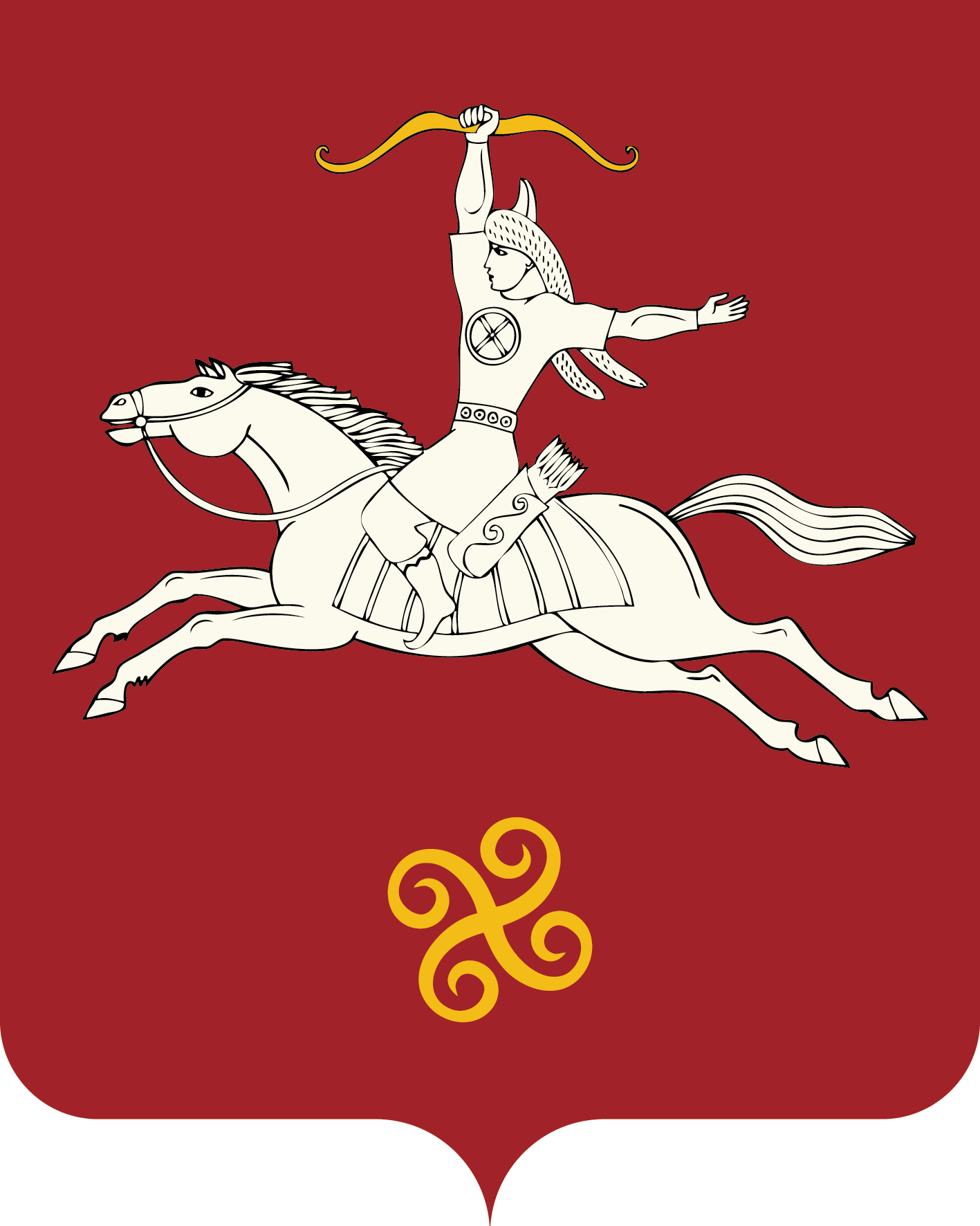 Республика  БашкортостанСовет сельского поселенияЛагеревский сельсоветмуниципального  района         Салаватский район452497, Лагыр ауылы,Йәштәр урамы, 14 тел. (34777) 2-77-94, 2-77-31452497,с.Лагерево,ул.Молодежная, 14тел. (34777) 2-77-94, 2-77-31Поступления доходов в бюджет сельского поселения Лагеревский  сельсовет Поступления доходов в бюджет сельского поселения Лагеревский  сельсовет Поступления доходов в бюджет сельского поселения Лагеревский  сельсовет муниципального района Салаватский район Республики Башкортостан на 2021 годмуниципального района Салаватский район Республики Башкортостан на 2021 годмуниципального района Салаватский район Республики Башкортостан на 2021 годрублейрублейрублейКоды бюджетной классификации Российской ФедерацииНаименование налога (сбора)2021Коды бюджетной классификации Российской ФедерацииНаименование налога (сбора)2021Коды бюджетной классификации Российской ФедерацииНаименование налога (сбора)2021ВСЕГО:4 290 423,520001 00 00000  00 0000 000НАЛОГОВЫЕ И НЕНАЛОГОВЫЕ ДОХОДЫ:788 860,00000 1 01 00000 00 0000 000НАЛОГИ НА ПРИБЫЛЬ, ДОХОДЫ73 000,00000 1 01 02000 01 0000 110Налог на доходы физических лиц73 000,00000 1 01 02010 01 0000 110Налог на доходы физических лиц с доходов, источником которых является налоговый агент, за исключением доходов, в отношении которых исчисление и уплата налога осуществляются в соответствии со статьями 227, 227.1 и 228 Налогового кодекса Российской Федерации73 000,00000 1 05 00000 00 0000 000НАЛОГИ НА СОВОКУПНЫЙ ДОХОД5 550,00000 1 05 03010 01 0000 110Единый сельскохозяйственный налог5 550,00000 1 06 00000 00 0000 000НАЛОГИ НА ИМУЩЕСТВО482 700,00000 1 06 01030 10 0000 110Налог на имущество физических лиц, взимаемый по ставкам, применяемым к объектам налогообложения, расположенным в границах сельских поселений26 000,00000 1 06 06000 00 0000 110Земельный налог456 700,00000 1 06 06043 10 0000 110Земельный налог с физических, обладающих земельным участком, расположенным в границах сельских поселений426 300,00000 1 06 06033 10 0000 110Земельный налог с организаций, обладающих земельным участком, расположенным в границах сельских поселений30 400,00000 1 08 00000 00 0000 000ГОСУДАРСТВЕННАЯ ПОШЛИНА4 800,00000 1 08 04020 01 0000 110Государственная пошлина за совершение нотариальных действий должностными лицами органов местного самоуправления, уполномоченными в соответствии с законодательными актами Российской Федерации на совершение нотариальных действий4 800,00000 1 11 00000 00 0000 000ДОХОДЫ ОТ ИСПОЛЬЗОВАНИЯ ИМУЩЕСТВА, НАХОДЯЩЕГОСЯ В ГОСУДАРСТВЕННОЙ И МУНИЦИПАЛЬНОЙ СОБСТВЕННОСТИ120 700,00000 1 11 05035 10 0000 120Доходы от сдачи в аренду имущества, находящегося в оперативном управлении органов управления  поселений и созданных ими учреждений (за исключением имущества муниципальных120 700,00000 1 11 05035 10 0000 120Доходы от сдачи в аренду имущества, находящегося в оперативном управлении органов управления  поселений и созданных ими учреждений (за исключением имущества муниципальных120 700,00000 1 13 00000 00 0000 000ДОХОДЫ ОТ ПЛАТНЫХ УСЛУГ110,00000 1 13 01995 10 0000 130Прочие доходы от оказания платных услуг получателями средств бюджетов муниципальных районов и компенсации затрат бюджетов муниципальных районов110,00000 1 16 00000 00 0000 000ШТРАФЫ, САНКЦИИ, ВОЗМЕЩЕНИЕ УЩЕРБА2 000,00000 116 02020 02 0000 140Административные штрафы, установленные законами субъектов Российской Федерации об административных  правонарушениях, за нарушение муниципальных правовых актов2 000,00000 1 17 00000 00 0000 000ПРОЧИЕ НЕНАЛОГОВЫЕ ДОХОДЫ100 000,00000 1 17 15030 10 1001 150Инициативные платежи, зачисляемые в бюджеты сельских поселений (от физических лиц при реализации проектов развития общественной инфраструктуры, основанных на местных инициативах)50 000,00000 1 17 15030 10 2001 150Инициативные платежи, зачисляемые в бюджеты сельских поселений (от физических лиц при реализации проектов развития общественной инфраструктуры, основанных на местных инициативах)50 000,00000 2 02 00000 00 0000 000БЕЗВОЗМЕЗДНЫЕ ПОСТУПЛЕНИЯ:3 501 563,52000 2 02 16001 10 0000 150Дотации бюджетам сельских поселений на выравнивание бюджетной обеспеченности из бюджетов муниципальных районов1 354 300,00000 2 02 35118 10 0000 150Субвенции бюджетам сельских поселений на осуществление первичного воинского учета на территориях, где отсутствуют военные комиссариаты105 003,00000 2 02 40014 10 0000 150Межбюджетные трансферты, передаваемые бюджетам сельских поселений из бюджетов муниципальных районов на осуществление части полномочий по решению вопросов местного значения в соответствии с заключенными соглашениями334 850,00000 2 02 49999 10 7216 150Прочие межбюджетные трансферты, передаваемые бюджетам сельских поселений на содержание, ремонт, капитальный ремонт, строительство и реконструкцию автомобильных дорог общего пользования местного значения560 000,52000 2 02 49999 10 7247 150Прочие межбюджетные трансферты, передаваемые бюджетам сельских поселений на проекты развития общественной инфраструктуры, основанные на местных инициативах600 000,00000 2 02 90054 10 0000 150Прочие безвозмездные поступления в бюджеты сельских поселений от бюджетов муниципальных районов47 410,00000 2 02 49999 10 7404 150Прочие межбюджетные трансферты, передаваемые бюджетам сельских поселений (мероприятия по благоустройству территорий населенных пунктов, коммунальному хозяйству, обеспечению мер пожарной безопасности, осуществлению дорожной деятельности и охране окружающей среды в границах сельских поселений)500 000,00Наименование показателяКод классификации расходов бюджетовКод классификации расходов бюджетовКод классификации расходов бюджетовИсполненоНаименование показателяРзПрЦСРВРИсполнено12345Расходы Лагеревского сельсовета Салаватского района – всего,4 299 081,63 в том числе:ОБЩЕГОСУДАРСТВЕННЫЕ ВОПРОСЫ01001 980 934,11 Функционирование высшего должностного лица субъекта Российской Федерации и муниципального образования0102764 618,47 Муниципальная программа «Развитие муниципальной службы в сельских поселениях муниципального района Салаватский район Республики Башкортостан»01022700000000764 618,47 271000000001022710000000764 618,47 программные расходы01022710100000764 618,47 Глава муниципального образования01022710102030764 618,47 Расходы на выплаты персоналу в целях обеспечения выполнения функций государственными (муниципальными) органами, казенными учреждениями, органами управления государственными внебюджетными фондами01022710102030100764 618,47 Функционирование Правительства Российской Федерации, высших исполнительных органов государственной власти субъектов Российской Федерации, местных администраций01041 216 315,64 Муниципальная программа «Развитие муниципальной службы в сельских поселениях муниципального района Салаватский район Республики Башкортостан»010427000000001 216 315,64 2710000000010427100000001 216 315,64 программные расходы010427101000001 216 315,64 Аппараты органов государственной власти Республики Башкортостан010427101020401 216 315,64 Расходы на выплаты персоналу в целях обеспечения выполнения функций государственными (муниципальными) органами, казенными учреждениями, органами управления государственными внебюджетными фондами01042710102040100721 820,79 Закупка товаров, работ и услуг для обеспечения государственных (муниципальных) нужд01042710102040200489 996,35 Иные бюджетные ассигнования010427101020408004 498,50 НАЦИОНАЛЬНАЯ ОБОРОНА0200105 003,00 Мобилизационная и вневойсковая подготовка0203105 003,00 Муниципальная программа «Управление муниципальными финансами и муниципальным долгом муниципального района Салаватский район Республики Башкортостан»02031500000000105 003,00 Подпрограмма «Совершенствование бюджетной политики и эффективное использование бюджетного потенциала муниципального района Салаватский район Республики Башкортостан»02031510000000105 003,00 Организация планирования и исполнения бюджета МР Салаватский район РБ02031510100000105 003,00 Субвенции на осуществление первичного воинского учета на территориях, где отсутствуют военные комиссариаты02031510151180105 003,00 Расходы на выплаты персоналу в целях обеспечения выполнения функций государственными (муниципальными) органами, казенными учреждениями, органами управления государственными внебюджетными фондами02031510151180100101 300,00 Закупка товаров, работ и услуг для обеспечения государственных (муниципальных) нужд020315101511802003 703,00 НАЦИОНАЛЬНАЯ БЕЗОПАСНОСТЬ И ПРАВООХРАНИТЕЛЬНАЯ ДЕЯТЕЛЬНОСТЬ030020 000,00 Защита населения и территории от чрезвычайных ситуаций природного и техногенного характера, пожарная безопасность031020 000,00 Муниципальная программа «Безопасная среда в муниципальном районе Салаватский район Республики Башкортостан»0310130000000020 000,00 Подпрограмма «Защита населения и территорий от чрезвычайных ситуаций, обеспечение пожарной безопасности и безопасности людей на водных объектах в муниципальном районе Салаватский район Республики Башкортостан»0310131000000020 000,00 Повышение безопасности муниципального района и снижение ущерба при чрезвычайных ситуациях0310131010000020 000,00 Мероприятия по развитию инфраструктуры объектов противопожарной службы0310131012430020 000,00 Закупка товаров, работ и услуг для обеспечения государственных (муниципальных) нужд0310131012430020020 000,00 НАЦИОНАЛЬНАЯ ЭКОНОМИКА0400894 510,52 Дорожное хозяйство (дорожные фонды)0409894 510,52 Муниципальная программа «Развитие дорожного хозяйства муниципального района Салаватский район Республики Башкортостан»04092100000000894 510,52 Подпрограмма «Развитие дорожного хозяйства поселений муниципального района Салаватский район Республики Башкортостан»04092110000000894 510,52 Выполнение работ по содержанию, ремонту, капитальному ремонту автомобильных дорог и улично-дорожной сети04092110100000894 510,52 Дорожное хозяйство04092110103150334 510,00 Закупка товаров, работ и услуг для обеспечения государственных (муниципальных) нужд04092110103150200334 510,00 Содержание, ремонт, капитальный ремонт, строительство и реконструкция автомобильных дорог общего пользования местного значения040921101S2160560 000,52 Закупка товаров, работ и услуг для обеспечения государственных (муниципальных) нужд040921101S2160200560 000,52 ЖИЛИЩНО-КОММУНАЛЬНОЕ ХОЗЯЙСТВО05001 058 334,00 Благоустройство05031 058 334,00 Муниципальная программа «Качественное жилищно-коммунальное обслуживание в муниципальном районе Салаватский район Республики Башкортостан»050306000000001 058 334,00 Подпрограмма «Благоустройство территорий сельских поселений в муниципальном районе Салаватский район Республики Башкортостан»050306100000001 058 334,00 Основное мероприятие «Повышение степени благоустройства территорий»050306101000001 058 334,00 Мероприятия по благоустройству территорий населенных пунктов0503061010605076 034,00 Закупка товаров, работ и услуг для обеспечения государственных (муниципальных) нужд0503061010605020076 034,00 Иные межбюджетные трансферты на финансирование мероприятий по благоустройству территорий населенных пунктов, коммунальному хозяйству, обеспечению мер пожарной безопасности, осуществлению дорожной деятельности и охране окружающей среды в границах сельских поселений05030610174040292 800,00 Закупка товаров, работ и услуг для обеспечения государственных (муниципальных) нужд05030610174040200292 800,00 Реализация проектов развития общественной инфраструктуры, основанных на местных инициативах, за счет средств бюджетов050306101S2471591 039,40 Закупка товаров, работ и услуг для обеспечения государственных (муниципальных) нужд050306101S2471200591 039,40 Реализация проектов развития общественной инфраструктуры, основанных на местных инициативах, за счет средств, поступивших от физических лиц050306101S247249 230,30 Закупка товаров, работ и услуг для обеспечения государственных (муниципальных) нужд050306101S247220049 230,30 Реализация проектов развития общественной инфраструктуры, основанных на местных инициативах, за счет средств, поступивших от юридических лиц050306101S247349 230,30 Закупка товаров, работ и услуг для обеспечения государственных (муниципальных) нужд050306101S247320049 230,30 ОХРАНА ОКРУЖАЮЩЕЙ СРЕДЫ0600207 200,00 Другие вопросы в области охраны окружающей среды0605207 200,00 Муниципальная программа «Качественное жилищно-коммунальное обслуживание в муниципальном районе Салаватский район Республики Башкортостан»06050600000000207 200,00 Подпрограмма «Благоустройство территорий сельских поселений в муниципальном районе Салаватский район Республики Башкортостан»06050610000000207 200,00 Основное мероприятие «Обеспечение обустройства мест (площадок) накопления твердых коммунальных отходов»06050610200000207 200,00 Иные межбюджетные трансферты на финансирование мероприятий по благоустройству территорий населенных пунктов, коммунальному хозяйству, обеспечению мер пожарной безопасности, осуществлению дорожной деятельности и охране окружающей среды в границах сельских поселений06050610274040207 200,00 Закупка товаров, работ и услуг для обеспечения государственных (муниципальных) нужд06050610274040200207 200,00 СОЦИАЛЬНАЯ ПОЛИТИКА100033 100,00 Пенсионное обеспечение100133 100,00 Непрограммные расходы1001990000000033 100,00 Иные безвозмездные и безвозвратные перечисления1001990007400033 100,00 Межбюджетные трансферты1001990007400050033 100,00 Наименование показателяКод классификации расходов бюджетовКод классификации расходов бюджетовИсполненоНаименование показателяЦСРВРИсполнено1234Расходы Лагеревского сельсовета Салаватского района – всего,4 299 081,63 в том числе:Муниципальная программа «Качественное жилищно-коммунальное обслуживание в муниципальном районе Салаватский район Республики Башкортостан»06000000001 265 534,00 Подпрограмма «Благоустройство территорий сельских поселений в муниципальном районе Салаватский район Республики Башкортостан»06100000001 265 534,00 Основное мероприятие «Повышение степени благоустройства территорий»06101000001 058 334,00 Мероприятия по благоустройству территорий населенных пунктов061010605076 034,00 Закупка товаров, работ и услуг для обеспечения государственных (муниципальных) нужд061010605020076 034,00 Иные межбюджетные трансферты на финансирование мероприятий по благоустройству территорий населенных пунктов, коммунальному хозяйству, обеспечению мер пожарной безопасности, осуществлению дорожной деятельности и охране окружающей среды в границах сельских поселений0610174040292 800,00 Закупка товаров, работ и услуг для обеспечения государственных (муниципальных) нужд0610174040200292 800,00 Реализация проектов развития общественной инфраструктуры, основанных на местных инициативах, за счет средств бюджетов06101S2471591 039,40 Закупка товаров, работ и услуг для обеспечения государственных (муниципальных) нужд06101S2471200591 039,40 Реализация проектов развития общественной инфраструктуры, основанных на местных инициативах, за счет средств, поступивших от физических лиц06101S247249 230,30 Закупка товаров, работ и услуг для обеспечения государственных (муниципальных) нужд06101S247220049 230,30 Реализация проектов развития общественной инфраструктуры, основанных на местных инициативах, за счет средств, поступивших от юридических лиц06101S247349 230,30 Закупка товаров, работ и услуг для обеспечения государственных (муниципальных) нужд06101S247320049 230,30 Основное мероприятие «Обеспечение обустройства мест (площадок) накопления твердых коммунальных отходов»0610200000207 200,00 Иные межбюджетные трансферты на финансирование мероприятий по благоустройству территорий населенных пунктов, коммунальному хозяйству, обеспечению мер пожарной безопасности, осуществлению дорожной деятельности и охране окружающей среды в границах сельских поселений0610274040207 200,00 Закупка товаров, работ и услуг для обеспечения государственных (муниципальных) нужд0610274040200207 200,00 Муниципальная программа «Безопасная среда в муниципальном районе Салаватский район Республики Башкортостан»130000000020 000,00 Подпрограмма «Защита населения и территорий от чрезвычайных ситуаций, обеспечение пожарной безопасности и безопасности людей на водных объектах в муниципальном районе Салаватский район Республики Башкортостан»131000000020 000,00 Повышение безопасности муниципального района и снижение ущерба при чрезвычайных ситуациях131010000020 000,00 Мероприятия по развитию инфраструктуры объектов противопожарной службы131012430020 000,00 Закупка товаров, работ и услуг для обеспечения государственных (муниципальных) нужд131012430020020 000,00 Муниципальная программа «Управление муниципальными финансами и муниципальным долгом муниципального района Салаватский район Республики Башкортостан»1500000000105 003,00 Подпрограмма «Совершенствование бюджетной политики и эффективное использование бюджетного потенциала муниципального района Салаватский район Республики Башкортостан»1510000000105 003,00 Организация планирования и исполнения бюджета МР Салаватский район РБ1510100000105 003,00 Субвенции на осуществление первичного воинского учета на территориях, где отсутствуют военные комиссариаты1510151180105 003,00 Расходы на выплаты персоналу в целях обеспечения выполнения функций государственными (муниципальными) органами, казенными учреждениями, органами управления государственными внебюджетными фондами1510151180100101 300,00 Закупка товаров, работ и услуг для обеспечения государственных (муниципальных) нужд15101511802003 703,00 Муниципальная программа «Развитие дорожного хозяйства муниципального района Салаватский район Республики Башкортостан»2100000000894 510,52 Подпрограмма «Развитие дорожного хозяйства поселений муниципального района Салаватский район Республики Башкортостан»2110000000894 510,52 Выполнение работ по содержанию, ремонту, капитальному ремонту автомобильных дорог и улично-дорожной сети2110100000894 510,52 Дорожное хозяйство2110103150334 510,00 Закупка товаров, работ и услуг для обеспечения государственных (муниципальных) нужд2110103150200334 510,00 Содержание, ремонт, капитальный ремонт, строительство и реконструкция автомобильных дорог общего пользования местного значения21101S2160560 000,52 Закупка товаров, работ и услуг для обеспечения государственных (муниципальных) нужд21101S2160200560 000,52 Муниципальная программа «Развитие муниципальной службы в сельских поселениях муниципального района Салаватский район Республики Башкортостан»27000000001 980 934,11 271000000027100000001 980 934,11 программные расходы27101000001 980 934,11 Глава муниципального образования2710102030764 618,47 Расходы на выплаты персоналу в целях обеспечения выполнения функций государственными (муниципальными) органами, казенными учреждениями, органами управления государственными внебюджетными фондами2710102030100764 618,47 Аппараты органов государственной власти Республики Башкортостан27101020401 216 315,64 Расходы на выплаты персоналу в целях обеспечения выполнения функций государственными (муниципальными) органами, казенными учреждениями, органами управления государственными внебюджетными фондами2710102040100721 820,79 Закупка товаров, работ и услуг для обеспечения государственных (муниципальных) нужд2710102040200489 996,35 Иные бюджетные ассигнования27101020408004 498,50 Непрограммные расходы990000000033 100,00 Иные безвозмездные и безвозвратные перечисления990007400033 100,00 Межбюджетные трансферты990007400050033 100,00 Наименование показателяКод классификации расходов бюджетовКод классификации расходов бюджетовКод классификации расходов бюджетовИсполненоНаименование показателяВедомствоЦСРВРИсполнено12345Расходы Лагеревского сельсовета Салаватского района – всего,4 299 081,63 в том числе:Администрация сельского поселения Лагеревский сельсовет муниципального района Салаватский район Республики Башкортостан7914 299 081,63 Муниципальная программа «Качественное жилищно-коммунальное обслуживание в муниципальном районе Салаватский район Республики Башкортостан»79106000000001 265 534,00 Подпрограмма «Благоустройство территорий сельских поселений в муниципальном районе Салаватский район Республики Башкортостан»79106100000001 265 534,00 Основное мероприятие «Повышение степени благоустройства территорий»79106101000001 058 334,00 Мероприятия по благоустройству территорий населенных пунктов791061010605076 034,00 Закупка товаров, работ и услуг для обеспечения государственных (муниципальных) нужд791061010605020076 034,00 Иные межбюджетные трансферты на финансирование мероприятий по благоустройству территорий населенных пунктов, коммунальному хозяйству, обеспечению мер пожарной безопасности, осуществлению дорожной деятельности и охране окружающей среды в границах сельских поселений7910610174040292 800,00 Закупка товаров, работ и услуг для обеспечения государственных (муниципальных) нужд7910610174040200292 800,00 Реализация проектов развития общественной инфраструктуры, основанных на местных инициативах, за счет средств бюджетов79106101S2471591 039,40 Закупка товаров, работ и услуг для обеспечения государственных (муниципальных) нужд79106101S2471200591 039,40 Реализация проектов развития общественной инфраструктуры, основанных на местных инициативах, за счет средств, поступивших от физических лиц79106101S247249 230,30 Закупка товаров, работ и услуг для обеспечения государственных (муниципальных) нужд79106101S247220049 230,30 Реализация проектов развития общественной инфраструктуры, основанных на местных инициативах, за счет средств, поступивших от юридических лиц79106101S247349 230,30 Закупка товаров, работ и услуг для обеспечения государственных (муниципальных) нужд79106101S247320049 230,30 Основное мероприятие «Обеспечение обустройства мест (площадок) накопления твердых коммунальных отходов»7910610200000207 200,00 Иные межбюджетные трансферты на финансирование мероприятий по благоустройству территорий населенных пунктов, коммунальному хозяйству, обеспечению мер пожарной безопасности, осуществлению дорожной деятельности и охране окружающей среды в границах сельских поселений7910610274040207 200,00 Закупка товаров, работ и услуг для обеспечения государственных (муниципальных) нужд7910610274040200207 200,00 Муниципальная программа «Безопасная среда в муниципальном районе Салаватский район Республики Башкортостан»791130000000020 000,00 Подпрограмма «Защита населения и территорий от чрезвычайных ситуаций, обеспечение пожарной безопасности и безопасности людей на водных объектах в муницииальном районе Салаватский район Республики Башкортостан»791131000000020 000,00 Повышение безопасности муниципального района и снижение ущерба при чрезвычайных ситуациях791131010000020 000,00 Мероприятия по развитию инфраструктуры объектов противопожарной службы791131012430020 000,00 Закупка товаров, работ и услуг для обеспечения государственных (муниципальных) нужд791131012430020020 000,00 Муниципальная программа «Управление муниципальными финансами и муниципальным долгом муниципального района Салаватский район Республики Башкортостан»7911500000000105 003,00 Подпрограмма «Совершенствование бюджетной политики и эффективное использование бюджетного потенциала муниципального района Салаватский район Республики Башкортостан»7911510000000105 003,00 Организация планирования и исполнения бюджета МР Салаватский район РБ7911510100000105 003,00 Субвенции на осуществление первичного воинского учета на территориях, где отсутствуют военные комиссариаты7911510151180105 003,00 Расходы на выплаты персоналу в целях обеспечения выполнения функций государственными (муниципальными) органами, казенными учреждениями, органами управления государственными внебюджетными фондами7911510151180100101 300,00 Закупка товаров, работ и услуг для обеспечения государственных (муниципальных) нужд79115101511802003 703,00 Муниципальная программа «Развитие дорожного хозяйства муниципального района Салаватский район Республики Башкортостан»7912100000000894 510,52 Подпрограмма «Развитие дорожного хозяйства поселений муниципального района Салаватский район Республики Башкортостан»7912110000000894 510,52 Выполнение работ по содержанию, ремонту, капитальному ремонту автомобильных дорог и улично-дорожной сети7912110100000894 510,52 Дорожное хозяйство7912110103150334 510,00 Закупка товаров, работ и услуг для обеспечения государственных (муниципальных) нужд7912110103150200334 510,00 Содержание, ремонт, капитальный ремонт, строительство и реконструкция автомобильных дорог общего пользования местного значения79121101S2160560 000,52 Закупка товаров, работ и услуг для обеспечения государственных (муниципальных) нужд79121101S2160200560 000,52 Муниципальная программа «Развитие муниципальной службы в сельских поселениях муниципального района Салаватский район Республики Башкортостан»79127000000001 980 934,11 271000000079127100000001 980 934,11 программные расходы79127101000001 980 934,11 Глава муниципального образования7912710102030764 618,47 Расходы на выплаты персоналу в целях обеспечения выполнения функций государственными (муниципальными) органами, казенными учреждениями, органами управления государственными внебюджетными фондами7912710102030100764 618,47 Аппараты органов государственной власти Республики Башкортостан79127101020401 216 315,64 Расходы на выплаты персоналу в целях обеспечения выполнения функций государственными (муниципальными) органами, казенными учреждениями, органами управления государственными внебюджетными фондами7912710102040100721 820,79 Закупка товаров, работ и услуг для обеспечения государственных (муниципальных) нужд7912710102040200489 996,35 Иные бюджетные ассигнования79127101020408004 498,50 Непрограммные расходы791990000000033 100,00 Иные безвозмездные и безвозвратные перечисления791990007400033 100,00 Межбюджетные трансферты791990007400050033 100,00 